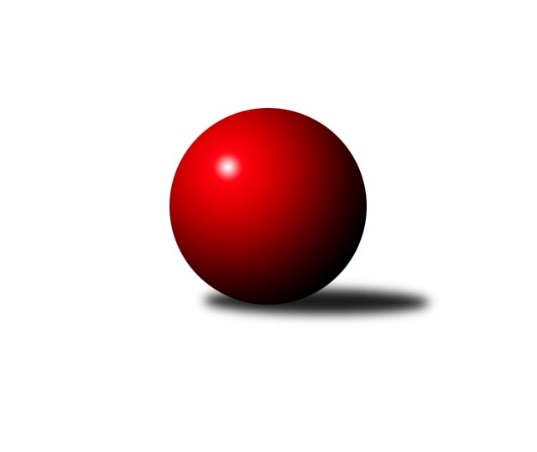 Č.5Ročník 2019/2020	16.7.2024 Jihomoravská divize 2019/2020Statistika 5. kolaTabulka družstev:		družstvo	záp	výh	rem	proh	skore	sety	průměr	body	plné	dorážka	chyby	1.	KK Jiskra Čejkovice	5	4	0	1	28.0 : 12.0 	(67.5 : 52.5)	3051	8	2061	990	34.4	2.	KK Vyškov B	5	4	0	1	27.0 : 13.0 	(69.0 : 51.0)	3032	8	2022	1010	26	3.	KK Slovan Rosice B	5	3	0	2	28.0 : 12.0 	(74.0 : 46.0)	3091	6	2106	985	33.2	4.	KK Blansko B	5	3	0	2	24.0 : 16.0 	(65.0 : 55.0)	2927	6	2000	927	39.2	5.	KK Réna Ivančice	5	3	0	2	21.0 : 19.0 	(57.5 : 62.5)	2751	6	1885	866	35.2	6.	KC Zlín B	5	3	0	2	21.0 : 19.0 	(55.5 : 64.5)	2974	6	2040	935	38.4	7.	TJ Jiskra Otrokovice	3	2	0	1	15.0 : 9.0 	(37.5 : 34.5)	3204	4	2185	1019	37	8.	TJ Sokol Mistřín B	4	2	0	2	17.0 : 15.0 	(53.0 : 43.0)	3269	4	2197	1072	32.3	9.	TJ Bojkovice Krons	4	2	0	2	13.0 : 19.0 	(43.5 : 52.5)	2759	4	1899	861	41	10.	KK Vyškov C	5	2	0	3	18.5 : 21.5 	(61.0 : 59.0)	3198	4	2161	1037	37	11.	SK Baník Ratíškovice A	5	2	0	3	18.0 : 22.0 	(59.5 : 60.5)	3174	4	2163	1011	36.6	12.	TJ Sokol Luhačovice B	5	1	0	4	13.0 : 27.0 	(52.0 : 68.0)	3056	2	2099	958	33.8	13.	SKK Dubňany B	5	1	0	4	10.5 : 29.5 	(44.5 : 75.5)	2966	2	2050	917	43.6	14.	SK Baník Ratíškovice B	5	1	0	4	10.0 : 30.0 	(52.5 : 67.5)	3099	2	2124	975	37.2Tabulka doma:		družstvo	záp	výh	rem	proh	skore	sety	průměr	body	maximum	minimum	1.	KK Vyškov B	3	3	0	0	19.0 : 5.0 	(46.0 : 26.0)	3318	6	3406	3257	2.	KK Blansko B	3	3	0	0	19.0 : 5.0 	(46.0 : 26.0)	3282	6	3307	3252	3.	TJ Bojkovice Krons	2	2	0	0	12.0 : 4.0 	(26.5 : 21.5)	2767	4	2778	2755	4.	KK Jiskra Čejkovice	3	2	0	1	16.5 : 7.5 	(42.5 : 29.5)	2688	4	2718	2646	5.	KK Réna Ivančice	3	2	0	1	14.0 : 10.0 	(35.5 : 36.5)	2537	4	2625	2390	6.	KC Zlín B	3	2	0	1	13.0 : 11.0 	(33.0 : 39.0)	3039	4	3105	2990	7.	KK Slovan Rosice B	2	1	0	1	11.0 : 5.0 	(29.5 : 18.5)	3281	2	3329	3232	8.	SKK Dubňany B	2	1	0	1	8.0 : 8.0 	(23.5 : 24.5)	3162	2	3180	3144	9.	TJ Sokol Mistřín B	2	1	0	1	7.0 : 9.0 	(26.0 : 22.0)	3295	2	3323	3266	10.	SK Baník Ratíškovice A	2	1	0	1	7.0 : 9.0 	(20.0 : 28.0)	3181	2	3192	3170	11.	TJ Sokol Luhačovice B	2	1	0	1	6.0 : 10.0 	(23.0 : 25.0)	3154	2	3234	3073	12.	KK Vyškov C	3	1	0	2	10.5 : 13.5 	(38.0 : 34.0)	3197	2	3246	3169	13.	SK Baník Ratíškovice B	3	1	0	2	7.0 : 17.0 	(29.5 : 42.5)	3147	2	3193	3078	14.	TJ Jiskra Otrokovice	0	0	0	0	0.0 : 0.0 	(0.0 : 0.0)	0	0	0	0Tabulka venku:		družstvo	záp	výh	rem	proh	skore	sety	průměr	body	maximum	minimum	1.	KK Jiskra Čejkovice	2	2	0	0	11.5 : 4.5 	(25.0 : 23.0)	3233	4	3277	3189	2.	KK Slovan Rosice B	3	2	0	1	17.0 : 7.0 	(44.5 : 27.5)	3028	4	3308	2580	3.	TJ Jiskra Otrokovice	3	2	0	1	15.0 : 9.0 	(37.5 : 34.5)	3204	4	3265	3107	4.	TJ Sokol Mistřín B	2	1	0	1	10.0 : 6.0 	(27.0 : 21.0)	3256	2	3289	3222	5.	KK Vyškov C	2	1	0	1	8.0 : 8.0 	(23.0 : 25.0)	3199	2	3239	3159	6.	KK Vyškov B	2	1	0	1	8.0 : 8.0 	(23.0 : 25.0)	2994	2	3217	2771	7.	KC Zlín B	2	1	0	1	8.0 : 8.0 	(22.5 : 25.5)	2942	2	3282	2602	8.	KK Réna Ivančice	2	1	0	1	7.0 : 9.0 	(22.0 : 26.0)	2858	2	3066	2650	9.	SK Baník Ratíškovice A	3	1	0	2	11.0 : 13.0 	(39.5 : 32.5)	3171	2	3202	3136	10.	KK Blansko B	2	0	0	2	5.0 : 11.0 	(19.0 : 29.0)	2750	0	2975	2525	11.	SK Baník Ratíškovice B	2	0	0	2	3.0 : 13.0 	(23.0 : 25.0)	3077	0	3088	3066	12.	TJ Bojkovice Krons	2	0	0	2	1.0 : 15.0 	(17.0 : 31.0)	2756	0	3059	2452	13.	TJ Sokol Luhačovice B	3	0	0	3	7.0 : 17.0 	(29.0 : 43.0)	3024	0	3312	2550	14.	SKK Dubňany B	3	0	0	3	2.5 : 21.5 	(21.0 : 51.0)	2901	0	3036	2640Tabulka podzimní části:		družstvo	záp	výh	rem	proh	skore	sety	průměr	body	doma	venku	1.	KK Jiskra Čejkovice	5	4	0	1	28.0 : 12.0 	(67.5 : 52.5)	3051	8 	2 	0 	1 	2 	0 	0	2.	KK Vyškov B	5	4	0	1	27.0 : 13.0 	(69.0 : 51.0)	3032	8 	3 	0 	0 	1 	0 	1	3.	KK Slovan Rosice B	5	3	0	2	28.0 : 12.0 	(74.0 : 46.0)	3091	6 	1 	0 	1 	2 	0 	1	4.	KK Blansko B	5	3	0	2	24.0 : 16.0 	(65.0 : 55.0)	2927	6 	3 	0 	0 	0 	0 	2	5.	KK Réna Ivančice	5	3	0	2	21.0 : 19.0 	(57.5 : 62.5)	2751	6 	2 	0 	1 	1 	0 	1	6.	KC Zlín B	5	3	0	2	21.0 : 19.0 	(55.5 : 64.5)	2974	6 	2 	0 	1 	1 	0 	1	7.	TJ Jiskra Otrokovice	3	2	0	1	15.0 : 9.0 	(37.5 : 34.5)	3204	4 	0 	0 	0 	2 	0 	1	8.	TJ Sokol Mistřín B	4	2	0	2	17.0 : 15.0 	(53.0 : 43.0)	3269	4 	1 	0 	1 	1 	0 	1	9.	TJ Bojkovice Krons	4	2	0	2	13.0 : 19.0 	(43.5 : 52.5)	2759	4 	2 	0 	0 	0 	0 	2	10.	KK Vyškov C	5	2	0	3	18.5 : 21.5 	(61.0 : 59.0)	3198	4 	1 	0 	2 	1 	0 	1	11.	SK Baník Ratíškovice A	5	2	0	3	18.0 : 22.0 	(59.5 : 60.5)	3174	4 	1 	0 	1 	1 	0 	2	12.	TJ Sokol Luhačovice B	5	1	0	4	13.0 : 27.0 	(52.0 : 68.0)	3056	2 	1 	0 	1 	0 	0 	3	13.	SKK Dubňany B	5	1	0	4	10.5 : 29.5 	(44.5 : 75.5)	2966	2 	1 	0 	1 	0 	0 	3	14.	SK Baník Ratíškovice B	5	1	0	4	10.0 : 30.0 	(52.5 : 67.5)	3099	2 	1 	0 	2 	0 	0 	2Tabulka jarní části:		družstvo	záp	výh	rem	proh	skore	sety	průměr	body	doma	venku	1.	KK Vyškov B	0	0	0	0	0.0 : 0.0 	(0.0 : 0.0)	0	0 	0 	0 	0 	0 	0 	0 	2.	SKK Dubňany B	0	0	0	0	0.0 : 0.0 	(0.0 : 0.0)	0	0 	0 	0 	0 	0 	0 	0 	3.	TJ Bojkovice Krons	0	0	0	0	0.0 : 0.0 	(0.0 : 0.0)	0	0 	0 	0 	0 	0 	0 	0 	4.	SK Baník Ratíškovice B	0	0	0	0	0.0 : 0.0 	(0.0 : 0.0)	0	0 	0 	0 	0 	0 	0 	0 	5.	SK Baník Ratíškovice A	0	0	0	0	0.0 : 0.0 	(0.0 : 0.0)	0	0 	0 	0 	0 	0 	0 	0 	6.	KK Vyškov C	0	0	0	0	0.0 : 0.0 	(0.0 : 0.0)	0	0 	0 	0 	0 	0 	0 	0 	7.	TJ Sokol Mistřín B	0	0	0	0	0.0 : 0.0 	(0.0 : 0.0)	0	0 	0 	0 	0 	0 	0 	0 	8.	KK Blansko B	0	0	0	0	0.0 : 0.0 	(0.0 : 0.0)	0	0 	0 	0 	0 	0 	0 	0 	9.	KK Réna Ivančice	0	0	0	0	0.0 : 0.0 	(0.0 : 0.0)	0	0 	0 	0 	0 	0 	0 	0 	10.	KK Slovan Rosice B	0	0	0	0	0.0 : 0.0 	(0.0 : 0.0)	0	0 	0 	0 	0 	0 	0 	0 	11.	KK Jiskra Čejkovice	0	0	0	0	0.0 : 0.0 	(0.0 : 0.0)	0	0 	0 	0 	0 	0 	0 	0 	12.	KC Zlín B	0	0	0	0	0.0 : 0.0 	(0.0 : 0.0)	0	0 	0 	0 	0 	0 	0 	0 	13.	TJ Sokol Luhačovice B	0	0	0	0	0.0 : 0.0 	(0.0 : 0.0)	0	0 	0 	0 	0 	0 	0 	0 	14.	TJ Jiskra Otrokovice	0	0	0	0	0.0 : 0.0 	(0.0 : 0.0)	0	0 	0 	0 	0 	0 	0 	0 Zisk bodů pro družstvo:		jméno hráče	družstvo	body	zápasy	v %	dílčí body	sety	v %	1.	Tomáš Procházka 	KK Vyškov B 	5	/	5	(100%)	15	/	20	(75%)	2.	Jaroslav Mošať 	KK Réna Ivančice  	5	/	5	(100%)	15	/	20	(75%)	3.	Tomáš Stávek 	KK Jiskra Čejkovice 	5	/	5	(100%)	13	/	20	(65%)	4.	Zdeněk Bachňák 	KC Zlín B 	5	/	5	(100%)	12.5	/	20	(63%)	5.	Petr Matuška 	KK Vyškov C 	5	/	5	(100%)	12.5	/	20	(63%)	6.	Petr Streubel 	KK Slovan Rosice B 	4	/	4	(100%)	13	/	16	(81%)	7.	Ladislav Musil 	KK Blansko B 	4	/	4	(100%)	11.5	/	16	(72%)	8.	Radek Michna 	KK Jiskra Čejkovice 	4	/	4	(100%)	11	/	16	(69%)	9.	Michal Klvaňa 	KK Slovan Rosice B 	4	/	5	(80%)	14	/	20	(70%)	10.	Ludvík Vaněk 	KK Jiskra Čejkovice 	4	/	5	(80%)	13.5	/	20	(68%)	11.	Jan Večerka 	KK Vyškov B 	4	/	5	(80%)	12.5	/	20	(63%)	12.	Václav Podéšť 	SK Baník Ratíškovice A 	4	/	5	(80%)	12.5	/	20	(63%)	13.	Milan Svačina 	KK Vyškov C 	4	/	5	(80%)	12.5	/	20	(63%)	14.	Pavel Vymazal 	KK Vyškov B 	4	/	5	(80%)	12.5	/	20	(63%)	15.	Miroslav Ptáček 	KK Slovan Rosice B 	4	/	5	(80%)	12.5	/	20	(63%)	16.	David Matlach 	KC Zlín B 	4	/	5	(80%)	12	/	20	(60%)	17.	Vít Svoboda 	KK Jiskra Čejkovice 	3.5	/	5	(70%)	12.5	/	20	(63%)	18.	Marek Ingr 	TJ Sokol Mistřín B 	3	/	3	(100%)	11	/	12	(92%)	19.	Radim Pešl 	TJ Sokol Mistřín B 	3	/	3	(100%)	9	/	12	(75%)	20.	Tomáš Čech 	KK Réna Ivančice  	3	/	4	(75%)	10.5	/	16	(66%)	21.	Viktor Výleta 	SK Baník Ratíškovice A 	3	/	4	(75%)	10	/	16	(63%)	22.	Miroslav Hvozdenský 	TJ Sokol Luhačovice B 	3	/	4	(75%)	10	/	16	(63%)	23.	Eduard Varga 	KK Vyškov B 	3	/	4	(75%)	9	/	16	(56%)	24.	Miroslav Flek 	KK Blansko B 	3	/	4	(75%)	8.5	/	16	(53%)	25.	Radek Horák 	TJ Sokol Mistřín B 	3	/	4	(75%)	8	/	16	(50%)	26.	Jiří Zapletal 	KK Blansko B 	3	/	5	(60%)	13	/	20	(65%)	27.	Petr Špatný 	KK Slovan Rosice B 	3	/	5	(60%)	12	/	20	(60%)	28.	Michal Kratochvíla 	SKK Dubňany B 	2.5	/	5	(50%)	10	/	20	(50%)	29.	Zdenek Pokorný 	KK Vyškov B 	2	/	2	(100%)	7.5	/	8	(94%)	30.	Zdeněk Burian 	KK Jiskra Čejkovice 	2	/	2	(100%)	5	/	8	(63%)	31.	Tereza Divílková 	TJ Jiskra Otrokovice 	2	/	2	(100%)	4	/	8	(50%)	32.	Ladislav Novotný 	KK Blansko B 	2	/	3	(67%)	9	/	12	(75%)	33.	Tomáš Mráka 	SK Baník Ratíškovice A 	2	/	3	(67%)	8	/	12	(67%)	34.	Michael Divílek ml.	TJ Jiskra Otrokovice 	2	/	3	(67%)	7	/	12	(58%)	35.	Karel Plaga 	KK Slovan Rosice B 	2	/	3	(67%)	6.5	/	12	(54%)	36.	Jana Mačudová 	SK Baník Ratíškovice B 	2	/	3	(67%)	6.5	/	12	(54%)	37.	Jakub Haresta 	KK Blansko B 	2	/	3	(67%)	6	/	12	(50%)	38.	Stanislav Žáček 	KK Slovan Rosice B 	2	/	3	(67%)	6	/	12	(50%)	39.	Petr Jonášek 	TJ Jiskra Otrokovice 	2	/	3	(67%)	5.5	/	12	(46%)	40.	Marie Kobylková 	SK Baník Ratíškovice B 	2	/	4	(50%)	11	/	16	(69%)	41.	Jakub Pekárek 	TJ Bojkovice Krons 	2	/	4	(50%)	9	/	16	(56%)	42.	Alžběta Harcová 	SKK Dubňany B 	2	/	4	(50%)	8.5	/	16	(53%)	43.	Karel Máčalík 	TJ Sokol Luhačovice B 	2	/	4	(50%)	8	/	16	(50%)	44.	Lumír Navrátil 	TJ Bojkovice Krons 	2	/	4	(50%)	7.5	/	16	(47%)	45.	Petr Polepil 	KC Zlín B 	2	/	4	(50%)	7.5	/	16	(47%)	46.	Václav Špička 	KK Slovan Rosice B 	2	/	4	(50%)	7	/	16	(44%)	47.	Václav Luža 	TJ Sokol Mistřín B 	2	/	4	(50%)	7	/	16	(44%)	48.	Martin Hradský 	TJ Bojkovice Krons 	2	/	4	(50%)	7	/	16	(44%)	49.	Josef Kotlán 	KK Blansko B 	2	/	4	(50%)	6.5	/	16	(41%)	50.	Jiří Konečný 	TJ Sokol Luhačovice B 	2	/	5	(40%)	10	/	20	(50%)	51.	Miroslav Nemrava 	KK Réna Ivančice  	2	/	5	(40%)	10	/	20	(50%)	52.	Petr Večerka 	KK Vyškov C 	2	/	5	(40%)	10	/	20	(50%)	53.	Tomáš Koplík ml.	SK Baník Ratíškovice B 	2	/	5	(40%)	10	/	20	(50%)	54.	Vratislav Kunc 	TJ Sokol Luhačovice B 	2	/	5	(40%)	10	/	20	(50%)	55.	Josef Něnička 	SK Baník Ratíškovice A 	2	/	5	(40%)	10	/	20	(50%)	56.	Zdeněk Šeděnka 	KC Zlín B 	2	/	5	(40%)	9	/	20	(45%)	57.	Tomáš Řihánek 	KK Réna Ivančice  	2	/	5	(40%)	8.5	/	20	(43%)	58.	Jan Minaříček 	SK Baník Ratíškovice A 	2	/	5	(40%)	8	/	20	(40%)	59.	Zdeněk Kratochvíla 	SKK Dubňany B 	2	/	5	(40%)	7.5	/	20	(38%)	60.	Filip Vrzala 	KC Zlín B 	1	/	1	(100%)	4	/	4	(100%)	61.	Josef Michálek 	KK Vyškov C 	1	/	1	(100%)	3	/	4	(75%)	62.	Kamil Ondroušek 	KK Slovan Rosice B 	1	/	1	(100%)	3	/	4	(75%)	63.	Evžen Štětkař 	KC Zlín B 	1	/	1	(100%)	2.5	/	4	(63%)	64.	Tomáš Hrdlička 	KK Réna Ivančice  	1	/	1	(100%)	2.5	/	4	(63%)	65.	Martin Koutný 	SKK Dubňany B 	1	/	1	(100%)	2	/	4	(50%)	66.	Jiří Formánek 	KK Vyškov C 	1	/	1	(100%)	2	/	4	(50%)	67.	Tomáš Juřík 	TJ Sokol Luhačovice B 	1	/	1	(100%)	2	/	4	(50%)	68.	Jakub Sabák 	TJ Jiskra Otrokovice 	1	/	1	(100%)	2	/	4	(50%)	69.	Jakub Süsz 	TJ Jiskra Otrokovice 	1	/	1	(100%)	2	/	4	(50%)	70.	Martin Želev 	KK Réna Ivančice  	1	/	1	(100%)	2	/	4	(50%)	71.	Radek Blaha 	TJ Sokol Mistřín B 	1	/	2	(50%)	5	/	8	(63%)	72.	Dagmar Opluštilová 	SK Baník Ratíškovice B 	1	/	2	(50%)	5	/	8	(63%)	73.	Jana Šopíková 	TJ Bojkovice Krons 	1	/	2	(50%)	5	/	8	(63%)	74.	Jiří Gach 	TJ Jiskra Otrokovice 	1	/	2	(50%)	5	/	8	(63%)	75.	Jaroslav Bařina 	KK Jiskra Čejkovice 	1	/	2	(50%)	5	/	8	(63%)	76.	Michael Divílek st.	TJ Jiskra Otrokovice 	1	/	2	(50%)	4	/	8	(50%)	77.	Teofil Hasák 	TJ Jiskra Otrokovice 	1	/	2	(50%)	4	/	8	(50%)	78.	Jiří Kafka 	TJ Bojkovice Krons 	1	/	2	(50%)	3	/	8	(38%)	79.	Karel Kolařík 	KK Blansko B 	1	/	2	(50%)	2	/	8	(25%)	80.	Otakar Lukáč 	KK Blansko B 	1	/	3	(33%)	7	/	12	(58%)	81.	Robert Mondřík 	KK Vyškov B 	1	/	3	(33%)	6.5	/	12	(54%)	82.	Roman Macek 	TJ Sokol Mistřín B 	1	/	3	(33%)	6	/	12	(50%)	83.	Josef Černý 	SKK Dubňany B 	1	/	4	(25%)	6.5	/	16	(41%)	84.	Luděk Vacenovský 	SK Baník Ratíškovice B 	1	/	4	(25%)	6	/	16	(38%)	85.	Tomáš Buršík 	KK Réna Ivančice  	1	/	4	(25%)	6	/	16	(38%)	86.	Adam Kalina 	TJ Bojkovice Krons 	1	/	4	(25%)	5.5	/	16	(34%)	87.	Dominik Schüller 	SK Baník Ratíškovice A 	1	/	5	(20%)	8.5	/	20	(43%)	88.	Břetislav Láník 	KK Vyškov C 	1	/	5	(20%)	8	/	20	(40%)	89.	Milan Žáček 	TJ Sokol Luhačovice B 	1	/	5	(20%)	5	/	20	(25%)	90.	Miloslav Krejčí 	KK Vyškov C 	0.5	/	2	(25%)	3	/	8	(38%)	91.	Zdeněk Škrobák 	KK Jiskra Čejkovice 	0.5	/	3	(17%)	4.5	/	12	(38%)	92.	Martin Polepil 	KC Zlín B 	0	/	1	(0%)	2	/	4	(50%)	93.	Milan Ryšánek 	KK Vyškov C 	0	/	1	(0%)	2	/	4	(50%)	94.	David Hanke 	TJ Bojkovice Krons 	0	/	1	(0%)	1.5	/	4	(38%)	95.	Vladimír Crhonek 	KK Vyškov C 	0	/	1	(0%)	1	/	4	(25%)	96.	Tomáš Šerák 	SKK Dubňany B 	0	/	1	(0%)	1	/	4	(25%)	97.	František Čech 	KK Réna Ivančice  	0	/	1	(0%)	1	/	4	(25%)	98.	Petr Snídal 	KK Vyškov C 	0	/	1	(0%)	1	/	4	(25%)	99.	Filip Lekeš 	TJ Sokol Luhačovice B 	0	/	1	(0%)	1	/	4	(25%)	100.	Tomáš Koplík st.	SK Baník Ratíškovice A 	0	/	1	(0%)	1	/	4	(25%)	101.	Petr Vrzalík 	KC Zlín B 	0	/	1	(0%)	1	/	4	(25%)	102.	Jaroslav Šerák 	SKK Dubňany B 	0	/	1	(0%)	1	/	4	(25%)	103.	Vladimír Stávek 	KK Jiskra Čejkovice 	0	/	1	(0%)	1	/	4	(25%)	104.	Jakub Mecl 	SK Baník Ratíškovice A 	0	/	1	(0%)	1	/	4	(25%)	105.	Petr Kudláček 	TJ Sokol Luhačovice B 	0	/	1	(0%)	1	/	4	(25%)	106.	Stanislav Polášek 	SK Baník Ratíškovice A 	0	/	1	(0%)	0.5	/	4	(13%)	107.	Zdeněk Jurkovič 	SKK Dubňany B 	0	/	1	(0%)	0	/	4	(0%)	108.	Eduard Kremláček 	KK Réna Ivančice  	0	/	1	(0%)	0	/	4	(0%)	109.	Josef Blaha 	TJ Sokol Mistřín B 	0	/	1	(0%)	0	/	4	(0%)	110.	Dana Musilová 	KK Blansko B 	0	/	1	(0%)	0	/	4	(0%)	111.	Barbora Pekárková ml.	TJ Jiskra Otrokovice 	0	/	2	(0%)	4	/	8	(50%)	112.	Zdeněk Helešic 	SK Baník Ratíškovice B 	0	/	2	(0%)	3.5	/	8	(44%)	113.	František Fialka 	SKK Dubňany B 	0	/	2	(0%)	3.5	/	8	(44%)	114.	Drahomír Urc 	TJ Sokol Mistřín B 	0	/	2	(0%)	3	/	8	(38%)	115.	Jaromír Čanda 	TJ Sokol Luhačovice B 	0	/	2	(0%)	3	/	8	(38%)	116.	Tomáš Vejmola 	KK Vyškov B 	0	/	2	(0%)	2.5	/	8	(31%)	117.	Pavel Harenčák 	KK Réna Ivančice  	0	/	2	(0%)	2	/	8	(25%)	118.	Tomáš Jelínek 	KK Vyškov C 	0	/	3	(0%)	6	/	12	(50%)	119.	Jiří Zimek 	TJ Bojkovice Krons 	0	/	3	(0%)	5	/	12	(42%)	120.	Jarmila Bábíčková 	SK Baník Ratíškovice B 	0	/	3	(0%)	2.5	/	12	(21%)	121.	Martin Komosný 	KK Jiskra Čejkovice 	0	/	3	(0%)	2	/	12	(17%)	122.	Miroslav Polášek 	KC Zlín B 	0	/	3	(0%)	1	/	12	(8%)	123.	Filip Dratva 	SKK Dubňany B 	0	/	4	(0%)	4	/	16	(25%)	124.	Eliška Fialová 	SK Baník Ratíškovice B 	0	/	4	(0%)	4	/	16	(25%)Průměry na kuželnách:		kuželna	průměr	plné	dorážka	chyby	výkon na hráče	1.	TJ Sokol Mistřín, 1-4	3294	2208	1085	30.8	(549.1)	2.	Otrokovice, 1-4	3241	2161	1080	33.5	(540.3)	3.	KK Blansko, 1-6	3220	2200	1020	41.3	(536.8)	4.	KK Slovan Rosice, 1-4	3214	2193	1021	40.3	(535.8)	5.	KK Vyškov, 1-4	3211	2172	1039	34.5	(535.3)	6.	Ratíškovice, 1-4	3192	2165	1027	34.4	(532.2)	7.	Dubňany, 1-4	3163	2178	985	42.5	(527.3)	8.	TJ Sokol Luhačovice, 1-4	3154	2154	1000	33.0	(525.7)	9.	KC Zlín, 1-4	3055	2087	967	39.2	(509.2)	10.	TJ Bojkovice Krons, 1-2	2726	1849	877	31.0	(454.4)	11.	KK Jiskra Čejkovice, 1-2	2650	1808	841	34.2	(441.8)	12.	KK Réna Ivančice, 1-2	2528	1740	787	36.8	(421.4)Nejlepší výkony na kuželnách:TJ Sokol Mistřín, 1-4TJ Sokol Mistřín B	3323	1. kolo	Marek Ingr 	TJ Sokol Mistřín B	597	1. koloTJ Sokol Luhačovice B	3312	1. kolo	Ludvík Vaněk 	KK Jiskra Čejkovice	585	3. koloKK Jiskra Čejkovice	3277	3. kolo	Radim Pešl 	TJ Sokol Mistřín B	584	1. koloTJ Sokol Mistřín B	3266	3. kolo	Marek Ingr 	TJ Sokol Mistřín B	583	3. kolo		. kolo	Karel Máčalík 	TJ Sokol Luhačovice B	577	1. kolo		. kolo	Radek Horák 	TJ Sokol Mistřín B	574	1. kolo		. kolo	Jaromír Čanda 	TJ Sokol Luhačovice B	563	1. kolo		. kolo	Tomáš Stávek 	KK Jiskra Čejkovice	559	3. kolo		. kolo	Radek Michna 	KK Jiskra Čejkovice	557	3. kolo		. kolo	Jiří Konečný 	TJ Sokol Luhačovice B	554	1. koloOtrokovice, 1-4TJ Jiskra Otrokovice	3385	5. kolo	Michael Divílek ml.	TJ Jiskra Otrokovice	606	5. koloTJ Sokol Mistřín B	3235	2. kolo	Michael Divílek st.	TJ Jiskra Otrokovice	593	5. koloTJ Jiskra Otrokovice	3182	2. kolo	Jiří Kafka 	TJ Bojkovice Krons	573	5. koloTJ Bojkovice Krons	3164	5. kolo	Václav Luža 	TJ Sokol Mistřín B	566	2. kolo		. kolo	Jiří Gach 	TJ Jiskra Otrokovice	564	5. kolo		. kolo	Radek Horák 	TJ Sokol Mistřín B	560	2. kolo		. kolo	Lumír Navrátil 	TJ Bojkovice Krons	556	5. kolo		. kolo	Michael Divílek ml.	TJ Jiskra Otrokovice	554	2. kolo		. kolo	Petr Jonášek 	TJ Jiskra Otrokovice	550	2. kolo		. kolo	Tereza Divílková 	TJ Jiskra Otrokovice	548	5. koloKK Blansko, 1-6KK Blansko B	3307	4. kolo	Jakub Haresta 	KK Blansko B	600	2. koloKK Blansko B	3288	5. kolo	Miroslav Hvozdenský 	TJ Sokol Luhačovice B	589	2. koloKK Blansko B	3252	2. kolo	Ladislav Musil 	KK Blansko B	588	2. koloTJ Jiskra Otrokovice	3241	4. kolo	Otakar Lukáč 	KK Blansko B	581	5. koloTJ Sokol Luhačovice B	3210	2. kolo	Jakub Haresta 	KK Blansko B	574	4. koloSKK Dubňany B	3027	5. kolo	Ladislav Novotný 	KK Blansko B	567	5. kolo		. kolo	Tereza Divílková 	TJ Jiskra Otrokovice	567	4. kolo		. kolo	Barbora Pekárková ml.	TJ Jiskra Otrokovice	566	4. kolo		. kolo	Jiří Gach 	TJ Jiskra Otrokovice	566	4. kolo		. kolo	Vratislav Kunc 	TJ Sokol Luhačovice B	563	2. koloKK Slovan Rosice, 1-4KK Slovan Rosice B	3329	2. kolo	Petr Streubel 	KK Slovan Rosice B	566	4. koloKK Vyškov C	3239	4. kolo	Kamil Ondroušek 	KK Slovan Rosice B	560	2. koloKK Slovan Rosice B	3232	4. kolo	Michal Klvaňa 	KK Slovan Rosice B	560	2. koloTJ Bojkovice Krons	3059	2. kolo	Václav Špička 	KK Slovan Rosice B	559	2. kolo		. kolo	Petr Snídal 	KK Vyškov C	559	4. kolo		. kolo	Miroslav Ptáček 	KK Slovan Rosice B	558	2. kolo		. kolo	Petr Špatný 	KK Slovan Rosice B	557	2. kolo		. kolo	Stanislav Žáček 	KK Slovan Rosice B	555	4. kolo		. kolo	Jana Šopíková 	TJ Bojkovice Krons	554	2. kolo		. kolo	Miroslav Ptáček 	KK Slovan Rosice B	552	4. koloKK Vyškov, 1-4KK Vyškov B	3406	5. kolo	Pavel Vymazal 	KK Vyškov B	623	5. koloKK Vyškov B	3290	4. kolo	Petr Streubel 	KK Slovan Rosice B	582	5. koloKK Vyškov B	3257	2. kolo	Petr Matuška 	KK Vyškov C	577	5. koloKK Vyškov C	3246	5. kolo	Pavel Vymazal 	KK Vyškov B	575	4. koloTJ Sokol Mistřín B	3222	5. kolo	Tomáš Procházka 	KK Vyškov B	574	5. koloKK Vyškov B	3217	3. kolo	Ludvík Vaněk 	KK Jiskra Čejkovice	574	1. koloKK Slovan Rosice B	3195	5. kolo	Tomáš Procházka 	KK Vyškov B	570	4. koloKK Jiskra Čejkovice	3189	1. kolo	Tomáš Procházka 	KK Vyškov B	570	3. koloKK Vyškov C	3177	3. kolo	Jan Večerka 	KK Vyškov B	569	5. koloKK Vyškov C	3169	1. kolo	Václav Podéšť 	SK Baník Ratíškovice A	568	2. koloRatíškovice, 1-4KK Slovan Rosice B	3308	3. kolo	Petr Polepil 	KC Zlín B	591	5. koloTJ Sokol Mistřín B	3289	4. kolo	Miroslav Ptáček 	KK Slovan Rosice B	589	3. koloKC Zlín B	3282	5. kolo	Václav Luža 	TJ Sokol Mistřín B	582	4. koloSK Baník Ratíškovice B	3193	2. kolo	Viktor Výleta 	SK Baník Ratíškovice A	579	1. koloSK Baník Ratíškovice A	3192	1. kolo	Petr Streubel 	KK Slovan Rosice B	577	3. koloSK Baník Ratíškovice B	3170	5. kolo	Radek Blaha 	TJ Sokol Mistřín B	568	4. koloSK Baník Ratíškovice A	3170	3. kolo	Jana Mačudová 	SK Baník Ratíškovice B	562	2. koloKK Vyškov C	3159	2. kolo	Filip Vrzala 	KC Zlín B	562	5. koloSK Baník Ratíškovice B	3088	1. kolo	Eliška Fialová 	SK Baník Ratíškovice B	558	4. koloSK Baník Ratíškovice B	3078	4. kolo	Petr Matuška 	KK Vyškov C	556	2. koloDubňany, 1-4TJ Jiskra Otrokovice	3265	1. kolo	Zdeněk Kratochvíla 	SKK Dubňany B	585	1. koloSKK Dubňany B	3180	1. kolo	Michael Divílek ml.	TJ Jiskra Otrokovice	580	1. koloSKK Dubňany B	3144	3. kolo	Michal Kratochvíla 	SKK Dubňany B	570	3. koloSK Baník Ratíškovice B	3066	3. kolo	Michael Divílek st.	TJ Jiskra Otrokovice	568	1. kolo		. kolo	Tomáš Koplík ml.	SK Baník Ratíškovice B	565	3. kolo		. kolo	Tereza Divílková 	TJ Jiskra Otrokovice	545	1. kolo		. kolo	Zdeněk Kratochvíla 	SKK Dubňany B	541	3. kolo		. kolo	Marie Kobylková 	SK Baník Ratíškovice B	535	3. kolo		. kolo	Michal Kratochvíla 	SKK Dubňany B	534	1. kolo		. kolo	Barbora Pekárková ml.	TJ Jiskra Otrokovice	534	1. koloTJ Sokol Luhačovice, 1-4TJ Sokol Luhačovice B	3234	5. kolo	Michael Divílek ml.	TJ Jiskra Otrokovice	561	3. koloSK Baník Ratíškovice A	3202	5. kolo	Milan Žáček 	TJ Sokol Luhačovice B	560	5. koloTJ Jiskra Otrokovice	3107	3. kolo	Jiří Konečný 	TJ Sokol Luhačovice B	558	5. koloTJ Sokol Luhačovice B	3073	3. kolo	Václav Podéšť 	SK Baník Ratíškovice A	553	5. kolo		. kolo	Viktor Výleta 	SK Baník Ratíškovice A	549	5. kolo		. kolo	Tomáš Juřík 	TJ Sokol Luhačovice B	543	5. kolo		. kolo	Teofil Hasák 	TJ Jiskra Otrokovice	539	3. kolo		. kolo	Milan Žáček 	TJ Sokol Luhačovice B	537	3. kolo		. kolo	Jan Minaříček 	SK Baník Ratíškovice A	534	5. kolo		. kolo	Jakub Süsz 	TJ Jiskra Otrokovice	534	3. koloKC Zlín, 1-4SK Baník Ratíškovice A	3175	4. kolo	David Matlach 	KC Zlín B	578	2. koloKC Zlín B	3105	2. kolo	Petr Polepil 	KC Zlín B	577	4. koloKK Réna Ivančice 	3066	2. kolo	Viktor Výleta 	SK Baník Ratíškovice A	569	4. koloKC Zlín B	3021	4. kolo	Václav Podéšť 	SK Baník Ratíškovice A	557	4. koloKC Zlín B	2990	1. kolo	Zdeněk Bachňák 	KC Zlín B	543	2. koloKK Blansko B	2975	1. kolo	David Matlach 	KC Zlín B	542	4. kolo		. kolo	Zdeněk Bachňák 	KC Zlín B	537	1. kolo		. kolo	Jaroslav Mošať 	KK Réna Ivančice 	532	2. kolo		. kolo	Dominik Schüller 	SK Baník Ratíškovice A	530	4. kolo		. kolo	Petr Polepil 	KC Zlín B	526	2. koloTJ Bojkovice Krons, 1-2TJ Bojkovice Krons	2778	1. kolo	Jakub Pekárek 	TJ Bojkovice Krons	507	3. koloKK Vyškov B	2771	1. kolo	Tomáš Procházka 	KK Vyškov B	500	1. koloTJ Bojkovice Krons	2755	3. kolo	Jan Večerka 	KK Vyškov B	493	1. koloKC Zlín B	2602	3. kolo	Lumír Navrátil 	TJ Bojkovice Krons	492	1. kolo		. kolo	Pavel Vymazal 	KK Vyškov B	489	1. kolo		. kolo	Jiří Kafka 	TJ Bojkovice Krons	472	1. kolo		. kolo	Jakub Pekárek 	TJ Bojkovice Krons	466	1. kolo		. kolo	Lumír Navrátil 	TJ Bojkovice Krons	464	3. kolo		. kolo	Martin Hradský 	TJ Bojkovice Krons	458	3. kolo		. kolo	Adam Kalina 	TJ Bojkovice Krons	458	1. koloKK Jiskra Čejkovice, 1-2KK Jiskra Čejkovice	2718	4. kolo	Tomáš Buršík 	KK Réna Ivančice 	502	5. koloKK Jiskra Čejkovice	2699	2. kolo	Jaroslav Bařina 	KK Jiskra Čejkovice	487	4. koloKK Réna Ivančice 	2650	5. kolo	Tomáš Stávek 	KK Jiskra Čejkovice	478	2. koloKK Jiskra Čejkovice	2646	5. kolo	Vít Svoboda 	KK Jiskra Čejkovice	475	4. koloSKK Dubňany B	2640	2. kolo	Filip Dratva 	SKK Dubňany B	473	2. koloTJ Sokol Luhačovice B	2550	4. kolo	Tomáš Stávek 	KK Jiskra Čejkovice	473	5. kolo		. kolo	Vít Svoboda 	KK Jiskra Čejkovice	471	2. kolo		. kolo	Vít Svoboda 	KK Jiskra Čejkovice	463	5. kolo		. kolo	Josef Černý 	SKK Dubňany B	461	2. kolo		. kolo	Jaroslav Mošať 	KK Réna Ivančice 	459	5. koloKK Réna Ivančice, 1-2KK Réna Ivančice 	2625	4. kolo	Miroslav Nemrava 	KK Réna Ivančice 	472	4. koloKK Réna Ivančice 	2597	3. kolo	Jaroslav Mošať 	KK Réna Ivančice 	468	1. koloKK Slovan Rosice B	2580	1. kolo	Jaroslav Mošať 	KK Réna Ivančice 	464	3. koloKK Blansko B	2525	3. kolo	Jakub Pekárek 	TJ Bojkovice Krons	463	4. koloTJ Bojkovice Krons	2452	4. kolo	Ladislav Musil 	KK Blansko B	460	3. koloKK Réna Ivančice 	2390	1. kolo	Miroslav Ptáček 	KK Slovan Rosice B	456	1. kolo		. kolo	Tomáš Řihánek 	KK Réna Ivančice 	450	4. kolo		. kolo	Josef Kotlán 	KK Blansko B	446	3. kolo		. kolo	Tomáš Čech 	KK Réna Ivančice 	444	3. kolo		. kolo	Petr Streubel 	KK Slovan Rosice B	443	1. koloČetnost výsledků:	8.0 : 0.0	3x	7.0 : 1.0	5x	6.5 : 1.5	1x	6.0 : 2.0	6x	5.0 : 3.0	7x	3.0 : 5.0	3x	2.5 : 5.5	1x	2.0 : 6.0	4x	1.0 : 7.0	4x	0.0 : 8.0	1x